СХЕМАдвижения транспортных средств по муниципальному маршруту регулярных перевозок№7 «Автовокзал – Энергосбыт - Абаканская»с 16.05.2022 по 01.07.2022	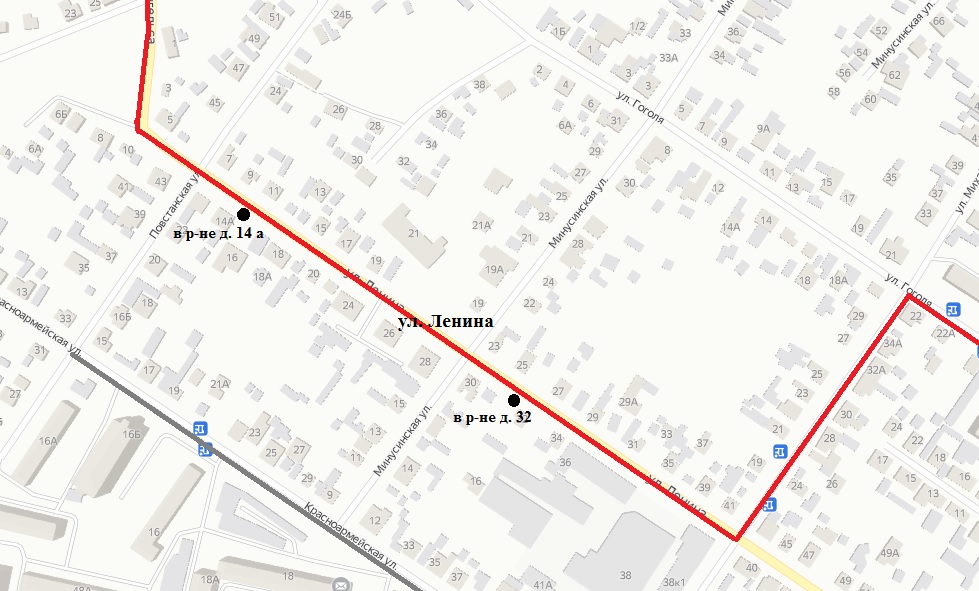    (далее по ранее утвержденной схеме)